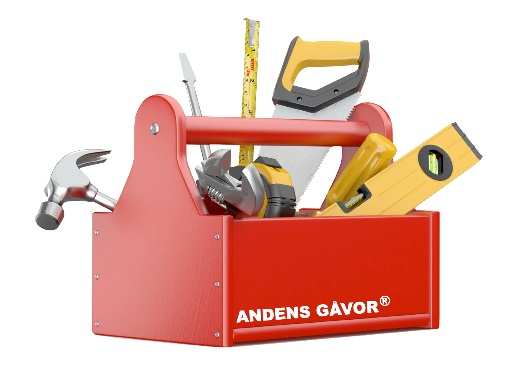 Ett bra förslag för mig och dig i BIBELN är: 
”Var innerligt tillgivna varandra i syskonkärlek. Överträffa varandra i ömsesidig aktning.” (Rom 12:10).VI ALLA kan bli fyllda av DEN HELIGE ANDENS kraftså att var och ens ”verktyg” blir till kyrkans uppbyggelse.
Gemenskapsmåltider i Pingstkyrkan:Tisdagar kl. 12.00 - Sopplunch (gratis för alla)
Torsdagar kl. 10.00 - Café Gemenskap (gratis för alla)
  TACK för DIN GÅVA:  Swish 123 281 79 06 // Bankgiro 757 – 0310 Pingst Torsby och  samarbetar i alla kulturprogram.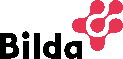                                                 PINGSTKYRKAN TORSBY                                                 januari & februari - 2024            HUR MÖTS VI TILL GUDSTJÄNST ?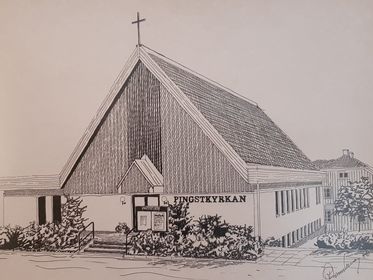 ”Hur ska det då vara, syskon? Jo, när ni möts ska var och en bidra med något: sång, undervisning, uppenbarelse, tal på andra språk eller tolkning av det. Men målet med allt ska vara att församlingen byggs upp.” (1 Korintierbrevet 14.26)I vår postmoderna värld har det individualistiska tänkandet trängt sig mer och mer in i många kristna sammanhang och i ledarskapsfrågan är det ibland bara möjligt endast en stark ledare. Men i den syskongemenskap som vi kärleksfullt kallar PINGSTKYRKAN TORSBY ska det inte vara så. Här är alla med i en stor familj. NÄR DEN HELIGE ANDE fyller oss med sin kraft kan vi effektivare jobba tillsammans och säga som aposteln Paulus skrev: ”Men om någon har lust att strida om detta har vi ingen sådan sed, inte heller Guds församlingar.” (1 Kor 11.16). Den undervisning som aposteln Paulus ger om ”GUDS FÖRSAMLINGAR” hjälper oss in i ett nytt tänkande. Vi får insikt att stridigheter inte ska få äga rum i en kristen gemenskap därför att den inte ägs av någon eller några personer. GUDS FÖRSAMLING ÄR GUDS EGENDOM och därför undervisar Paulus att det krävs av ”en Kristi tjänare” och ”förvaltare av Guds hemligheter” att denne ska visa sig pålitlig (1 Korintierbrevet 4:1, 2). Ja, i en Guds församling ska den andliga ledningen alltid utövas med helighet, värdighet och integritet. I TJÄNSTEN att vara med och leda en Guds församling har alla medlemmar en gåva som Gud själv har tilldelat. Paulus skriver följande ord till Guds församling i staden Korint: ”Men i allt detta verkar en och samme Ande, som fördelar sina gåvor åt var och en som han vill.” (1 Korintierbrevet 12:11). NÄR VI MÖTS i kyrkan för att fira Gudstjänst blir det en andlig fest när var och en med glädje och tacksamhet bidrar med ”sin” gåva. Allt i enlighet med Guds Ord som säger: ”Men låt allt ske värdigt och med ordning” (1 Kor 14:40). VILL DU OCKSÅ SÄGA AMEN TILL DETTA?                                     (L-G. I).Formulärets överkantFormulärets nederkantJANUARI    v. 01                                                                                                                                                                      01 – MÅNDAG kl. 13 / NYÅRSKONFERENS – Morgan Carlsson m.fl. 
04 – TORSDAG 
kl. 10 / Café Gemenskap (fika, sång & musik och samtal)
kl. 18 / Bibelsamtal & Bön / Förbön
06 – LÖRDAG / Trettondedag Jul
07 – SÖNDAG kl. 17 / GUDSTJÄNST med nattvard                                                                                Mötesledning: Salma De Melo / Predikan: Lars-Gustaf Ingelsrudv. 02
09 – 11 / Årliga Konferens Pingst Pastor – Upplands Väsby09 – TISDAG kl. 12 / Sopplunch
11 – TORSDAG 
kl. 10 / Café Gemenskap (fika, sång & musik och samtal)kl. 18 / Bibelsamtal & Bön / Förbön
14 – SÖNDAG kl. 17 / GUDSTJÄNST
Mötesledning: Mariann Larsson  /  Predikan: Bengt-Gösta Åsmanv. 0316 – TISDAG kl. 12 / Sopplunch 
18 – TORSDAG kl. 10 / Café Gemenskap (fika, sång & musik och samtal)kl. 18 / Bibelsamtal & Bön / Förbön
(18 till 25 / EKUMENISKA BÖNEVECKAN 2024)19 – FREDAG 16 / Styrelsemöte
20 – LÖRDAG 17.00 / Bönemöte - ledning: Cathrine & Ben Dyke21 – SÖNDAG kl. 15 / BIBELNS DAG - Ekumenisk GUDSTJÄNST 
Möteslokal: Sv. Kyrkan VITSAND    v. 0423 – TISDAG kl. 12 / Sopplunch 
25 – TORSDAG kl. 10 / Café Gemenskap (fika, sång & musik och samtal)kl. 18 / Bibelsamtal & Bön / Förbön 
28 – SÖNDAG kl. 17 / GUDSTJÄNSTMötesledning: Tindra Jangdin  /  Predikan: Lars-Gustaf Ingelsrud

v. 05
30 – TISDAG kl. 12 / Sopplunch
                                                  FEBRUARI01 - TORSDAGkl. 10 / Café Gemenskap (fika, sång & musik och samtal)kl. 18 / Husmöte hemma hos … ?
04 – SÖNDAG 
kl. 11 / ”Väckelsens hus Värmland” – Equmeniakyrkan
kl. 17 / GUDSTJÄNST med nattvard 
Mötesledning: Lars-Gustaf Ingelsrud  /  Predikan: Matias Frödingv. 06                                                                                                                                                                   06 – TISDAG kl. 12 / Sopplunch 
08 – TORSDAG                                                                                                                                    kl. 10 / Café Gemenskap (fika, sång & musik och samtal)                                                                      kl. 18 / Bibelsamtal & Bön / Förbön   
09 – FREDAG kl. 18 / Planering för mars och april
10 – LÖRDAG  17.00 / Bönemöte - ledning: Cathrine & Ben Dyke11 – SÖNDAG kl. 17 / GUDSTJÄNST med vittnesbördMötesledning: Lars-Gustaf Ingelsrud   v. 07                                                                                                                                                                                                                  13 – TISDAG kl. 12 / Sopplunch 
15 – TORSDAG                                                                                                             kl. 10 / Café Gemenskap (fika, sång, musik och samtal)                                    kl. 18 / Bibelsamtal & Bön / Förbön                                                                         16 – FREDAG kl. 16 / Styrelsemöte 
18 – SÖNDAG kl. 17 / GUDSTJÄNST                                             
Mötesledning: Sture Lindqvist  /  Predikan: Cathrine Dykekl. 19.30 / FÖRSAMLINGSMÖTE
 
v. 08                                                                                                                                                                                                                                                     20 – TISDAG kl. 12 / Sopplunch 
22 – TORSDAG                                                                                                        kl. 10 / Café Gemenskap (fika, sång, musik och samtal)                                        kl. 18 / Bibelsamtal & Bön / Förbön                                                                                    
25 – SÖNDAG / GUDSTJÄNST    Mötesledning:  Mariann Larsson  /  Predikan: Lars-Gustaf Ingelsrud
                                                                       v. 09                                                                                                                                                                                                                                    27 – TISDAG kl. 12 / Sopplunch
29 – TORSDAG kl. 10.00 / Café och kl. 18.00 / Bibelsamtal & Bön 